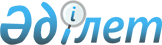 "Қазақстан Республикасының кейбір заңнамалық актілеріне экспорттық-кредиттік агенттік және шикізаттық емес тауарлардың (жұмыстардың, көрсетілетін қызметтердің) экспортын ілгерілету мәселелері бойынша өзгерістер мен толықтырулар енгізу туралы" 2024 жылғы 23 қаңтардағы Қазақстан Республикасының Заңын іске асыру жөніндегі шаралар туралыҚазақстан Республикасы Премьер-Министрінің 2024 жылғы 9 ақпандағы № 10-ө Өкімі
      1. Қоса беріліп отырған "Қазақстан Республикасының кейбір заңнамалық актілеріне экспорттық-кредиттік агенттік және шикізаттық емес тауарлардың (жұмыстардың, көрсетілетін қызметтердің) экспортын ілгерілету мәселелері бойынша өзгерістер мен толықтырулар енгізу туралы" 2024 жылғы 23 қаңтардағы Қазақстан Республикасының Заңын  іске асыру мақсатында қабылдануы қажет құқықтық актілердің тізбесі (бұдан әрі – тізбе) бекітілсін.
      2. Қазақстан Республикасының мемлекеттік органдары:
      1) тізбеге сәйкес құқықтық актілердің жобаларын әзірлесін және белгіленген тәртіппен Қазақстан Республикасының Президентіне және Қазақстан Республикасының Үкіметіне бекітуге енгізсін;
      2) тізбеге сәйкес тиісті ведомстволық актілерді қабылдасын;
      3) ай сайын, 30-ы күнінен кешіктірмей, тізбеге сәйкес құқықтық актілердің әзірленуі және қабылдануы туралы ақпаратты жалпыға қолжетімді мемлекеттік ақпараттандыру объектісінде орналастырып тұрсын.
      3. Қазақстан Республикасының Әділет министрлігі көрсетілген Заңды іске асыру жөніндегі ақпаратты талдап, қорытындыласын және ай сайын, 5-і күнінен кешіктірмей, жиынтық ақпаратты жалпыға қолжетімді мемлекеттік ақпараттандыру объектісінде орналастырып тұрсын. "Қазақстан Республикасының кейбір заңнамалық актілеріне экспорттық-кредиттік агенттік және шикізаттық емес тауарлардың (жұмыстардың, көрсетілетін қызметтердің) экспортын ілгерілету мәселелері бойынша өзгерістер мен толықтырулар енгізу туралы" 2024 жылғы 23 қантардағы Қазақстан Республикасының Заңын іске асыру мақсатында қабылдануы қажет құқықтық актілердің тізбесі
      Ескертпе: аббревиатуралардың толық жазылуы:
      ҚНРДА – Қазақстан Республикасының Қаржы нарығын реттеу және дамыту агенттігі; 
      ҚМА – Қазақстан Республикасының Қаржылық мониторинг агенттігі;
      ҰЭМ – Қазақстан Республикасының Ұлттық экономика министрлігі;
      ҚМ – Қазақстан Республикасының Қаржы министрлігі;
      СІМ – Қазақстан Республикасының Сыртқы істер министрлігі;
      ӨҚМ – Қазақстан Республикасының Өнеркәсіп және құрылыс министрлігі;
      СИМ – Қазақстан Республикасының Сауда және интеграция министрлігі.
					© 2012. Қазақстан Республикасы Әділет министрлігінің «Қазақстан Республикасының Заңнама және құқықтық ақпарат институты» ШЖҚ РМК
				
      Премьер-Министр

О. Бектенов
Қазақстан Республикасы
Премьер-Министрінің
2024 жылғы 9 ақпандағы
№ 10-ө өкімімен бекітілген
Р/с№
Құқықтық актінің атауы
Құқықтық актінің нысаны
Орындауға жауапты мемлекеттік орган
Орындау мерзімі
Құқықтық актілерді сапалы және уақтылы әзірлеуге және енгізуге жауапты адам
1
2
3
4
5
6
1.
"Қазақстан Республикасының мемлекеттік басқару жүйесін одан әрі жетілдіру туралы" Қазақстан Республикасы Президентінің 2019 жылғы 11 қарашадағы № 203 Жарлығына  өзгерістер мен толықтырулар енгізу туралы
Қазақстан Республикасы Президентінің Жарлығы
ҚНРДА (келісу бойынша)
2024 жылғы наурыз
Н.А. Әбдірахманов
2.
Қазақстанның экспорттық-кредиттік агенттігін және оның функцияларын айқындау туралы
Қазақстан Республикасы Үкіметінің қаулысы
СИМ
2024 жылғы наурыз
Қ.Қ.Төребаев
3.
"Қазақстан Республикасы Сыртқы iстер министрлiгiнiң мәселелерi" туралы Қазақстан Республикасы Үкіметінің 2004 жылғы 28 қазандағы № 1118 қаулысына өзгерістер мен толықтырулар енгізу туралы
Қазақстан Республикасы Үкіметінің қаулысы
СІМ
2024 жылғы наурыз
А.Г. Саинов
4.
"Қазақстан Республикасы Қаржы министрлігінің кейбір мәселелері туралы" Қазақстан Республикасы Үкіметінің 2008 жылғы 24 сәуірдегі № 387 қаулысына өзгерістер мен толықтырулар енгізу туралы
Қазақстан Республикасы Үкіметінің қаулысы
ҚМ
2024 жылғы наурыз
Д.М. Кеңбеил
5.
"Мемлекеттік және мемлекет кепілдік берген қарыздарды, мемлекет кепілгерлігімен берілетін қарыздарды, мемлекеттік кепілдіктерді, экспортты қолдау бойынша мемлекеттік кепілдіктер мен мемлекет кепілгерліктерін тіркеу және есепке алу қағидаларын бекіту туралы" Қазақстан Республикасы Үкіметінің 2010 жылғы 20 шілдедегі № 739 қаулысына өзгерістер мен толықтырулар енгізу туралы
Қазақстан Республикасы Үкіметінің қаулысы
СИМ
2024 жылғы наурыз
Қ.Қ. Төребаев
6.
"Ұлттық басқарушы холдингтердің, ұлттық холдингтердің, ұлттық компаниялардың тізбесін бекіту туралы" Қазақстан Республикасы Үкіметінің 2011 жылғы 6 сәуірдегі № 376 қаулысына өзгерістер мен толықтырулар енгізу туралы
Қазақстан Республикасы Үкіметінің қаулысы
СИМ
2024 жылғы наурыз
Қ.Қ. Төребаев
7.
"Қазақстан Республикасы Ұлттық экономика министрлігінің мәселелері" туралы Қазақстан Республикасы Үкіметінің 2014 жылғы 24 қыркүйектегі № 1011 қаулысына өзгерістер мен толықтырулар енгізу туралы
Қазақстан Республикасы Үкіметінің қаулысы
ҰЭМ
2024 жылғы наурыз
Б.А. Құдайбергенов
8.
"Қазақстан Республикасының мемлекеттік басқару жүйесін одан әрі жетілдіру жөніндегі шаралар туралы" Қазақстан Республикасы Президентінің 2019 жылғы 17 маусымдағы № 17 және 2019 жылғы 1 шілдедегі № 46 жарлықтарын іске асыру жөніндегі шаралар туралы" Қазақстан Республикасы Үкіметінің 2019 жылғы 10 шілдедегі № 497 қаулысына өзгерістер мен толықтырулар енгізу туралы
Қазақстан Республикасы Үкіметінің қаулысы
СИМ
2024 жылғы наурыз
Қ.Қ. Төребаев
9.
"Өнеркәсіпті мемлекеттік ынталандыру шараларын іске асыруға уәкілеттік берілген ұлттық даму институттарының және дауыс беретін акцияларының (жарғылық капиталға қатысу үлестерінің) елу және одан да көп пайызы тікелей не жанама түрде мемлекетке тиесілі өзге де заңды тұлғалардың, шикізаттық емес экспортты ілгерілету жөніндегі бірыңғай оператордың тізбесін бекіту туралы" Қазақстан Республикасы Үкіметінің 2022 жылғы 21 қарашадағы № 932 қаулысына өзгерістер мен толықтырулар енгізу туралы
Қазақстан Республикасы Үкіметінің қаулысы
СИМ
2024 жылғы наурыз
Қ.Қ. Төребаев
10.
"Банктің пруденциялық нормативтерінің және сақталуы міндетті өзге де нормалары мен лимиттерінің нормативтік мәндері мен оларды есептеу әдістемелерін, капиталының мөлшерін және Ашық валюталық позицияны есептеу қағидалары мен оның лимиттерін белгілеу туралы" Қазақстан Республикасы Ұлттық Банкі Басқармасының 2017 жылғы 13 қыркүйектегі № 170 қаулысына өзгерістер енгізу туралы
Қазақстан Республикасының Қаржы нарығын реттеу және дамыту агенттігі басқармасының қаулысы
ҚНРДА (келісу  бойынша)
2024 жылғы наурыз
Н.А. Әбдірахманов
11.
"Қылмыстық жолмен алынған кірістерді заңдастыруға (жылыстатуға), терроризмді қаржыландыруға және жаппай қырып-жою қаруын таратуды қаржыландыруға қарсы іс-қимыл мақсатында сақтандыру (қайта сақтандыру) ұйымдары, сақтандыру брокерлері, өзара сақтандыру қоғамдары, Қазақстан Республикасының бейрезидент-сақтандыру (қайта сақтандыру) ұйымдарының филиалдары және Қазақстан Республикасының бейрезидент-сақтандыру брокерлерінің филиалдары үшін ішкі бақылау қағидаларына қойылатын талаптарды бекіту туралы" Қазақстан Республикасының Қаржы нарығын реттеу және дамыту агенттігі басқармасының 2020 жылғы 12 қазандағы № 97 қаулысына өзгерістер енгізу туралы
Қазақстан Республикасының Қаржы нарығын реттеу және дамыту агенттігі басқармасының қаулысы
ҚНРДА (келісу бойынша)
2024 жылғы наурыз
Н.А. Әбдірахманов
12.
Қазақстанның экспорттық-кредиттік агенттігі қызметінің жекелеген түрлерін жүзеге асыру шарттарын бекіту туралы
Қазақстан Республикасы Сауда және интеграция министрінің бұйрығы
СИМ, ҰЭМ, ҚМ, ҚНРДА (келісу бойынша)
2024 жылғы наурыз
Қ.Қ. Төребаев
13.
Қазақстанның экспорттық-кредиттік агенттігі үшін тәуекелдерді басқару және ішкі бақылау жүйесін қалыптастыру, сондай-ақ резервтерді қалыптастыру және олар бойынша актуарлық есеп айырысулар жүргізу қағидаларын бекіту туралы
Қазақстан Республикасы Сауда және интеграция министрінің бұйрығы
СИМ, ҰЭМ, ҚМ,
ҚНРДА
(келісу бойынша)
2024 жылғы наурыз
Қ.Қ. Төребаев
14.
"Экспортты қолдау бойынша мемлекеттік кепілдіктер беру үшін мемлекеттік жоспарлау жөніндегі орталық уәкілетті органның қорытындысын әзірлеуге немесе түзетуге қойылатын талаптарды бекіту туралы" Қазақстан Республикасы Ұлттық экономика министрінің 2019 жылғы 2 шілдедегі № 60 бұйрығына өзгерістер мен толықтырулар енгізу туралы
Қазақстан Республикасы Ұлттық экономика министрінің бұйрығы
ҰЭМ, ҚМ
2024 жылғы наурыз
Б.А. Құдайбергенов
15.
"Қазақстан Республикасының экспортты қолдау жөніндегі мемлекеттік кепілдігін беру қағидаларын бекіту туралы" Қазақстан Республикасы Премьер-Министрінің бірінші орынбасары – Қазақстан  Республикасы Қаржы министрінің 2019 жылғы 2 шілдедегі № 674 бұйрығына өзгерістер мен толықтырулар енгізу туралы
Қазақстан Республикасы Қаржы министрінің бұйрығы
ҚМ, ҰЭМ
2024 жылғы наурыз
Е.Е. Біржанов
16.
"Экспортты қолдау бойынша мемлекеттік кепілдік беру міндеттемеге мониторингті және экспортты қолдау бойынша мемлекеттік кепілдігі бар, экспортты қолдау жөніндегі функцияларды жүзеге асыратын ұлттық компанияның қаржылық жағдайын мониторингтеуді атқару қағидаларын бекіту туралы" Қазақстан Республикасы Премьер-Министрінің бірінші орынбасары – Қазақстан  Республикасы Қаржы министрінің 2020 жылғы 12 ақпандағы № 138 бұйрығына өзгерістер мен толықтырулар енгізу туралы
Қазақстан Республикасы Қаржы министрінің бұйрығы
ҚМ, ҰЭМ
2024 жылғы наурыз
Е.Е. Біржанов
17.
"Қаржы мониторингі субъектілерінің қаржы мониторингіне жататын операциялар туралы мәліметтер мен ақпаратты беру қағидаларын және күдікті операцияны айқындау белгілерін бекіту туралы" Қазақстан Республикасы Қаржылық мониторинг агенттігі төрағасының 2022 жылғы 22 ақпандағы № 13 бұйрығына толықтыру енгізу туралы
Қазақстан Республикасы Қаржылық мониторинг агенттігі төрағасының бұйрығы
ҚМА (келісу бойынша)
2024 жылғы наурыз
Ұ.Е. Раиысов
18.
"Өнеркәсіпті мемлекеттік ынталандыру шараларын іске асыру тиімділігін бағалау әдістемесін бекіту туралы" Қазақстан Республикасы Индустрия және инфрақұрылымдық даму министрінің міндетін атқарушының 2022 жылғы 27 мамырдағы № 297 бұйрығына  өзгерістер енгізу туралы
Қазақстан Республикасы Өнеркәсіп және құрылыс министрінің бұйрығы
ӨҚМ
2024 жылғы наурыз
І.Е. Оспанов
19.
"Өнеркәсіпті мемлекеттік ынталандыру шараларын көрсету кезінде қарсы міндеттемелерді айқындау және қолдану жөніндегі қағидаларды бекіту туралы" Қазақстан Республикасы Индустрия және инфрақұрылымдық даму министрінің міндетін атқарушының 2022 жылғы 27 мамырдағы № 298 бұйрығына толықтырулар енгізу туралы
Қазақстан Республикасы Өнеркәсіп және құрылыс министрінің бұйрығы
ӨҚМ
2024 жылғы наурыз
І.Е. Оспанов
20.
"Қабылданған халықаралық міндеттемелер шеңберінде өңдеуші өнеркәсіптің отандық тауарлары мен көрсетілетін қызметтерін, сондай-ақ ақпараттық-коммуникациялық көрсетілетін қызметтерді сыртқы нарықтарға ілгерілету бойынша өнеркәсіптік-инновациялық қызмет субъектілері шығындарының бір бөлігін өтеу қағидаларын, өңдеуші өнеркәсіптің отандық тауарлары мен көрсетілетін қызметтерінің, сондай-ақ оларды сыртқы нарықтарға ілгерілету бойынша шығындары ішінара өтелетін ақпараттық-коммуникациялық көрсетілетін қызметтердің тізбесін бекіту туралы" Қазақстан Республикасы Сауда және интеграция министрінің міндетін атқарушының 2022 жылғы 1 тамыздағы № 314-НҚ бұйрығына өзгеріс пен толықтырулар енгізу туралы
Қазақстан Республикасы Сауда және интеграция министрінің бұйрығы
СИМ
2024 жылғы наурыз
Қ.Қ. Төребаев
21.
"Қабылданған халықаралық міндеттемелерді ескере отырып, шикізаттық емес экспортты ілгерілету жөніндегі бірыңғай оператор тарапынан сақтандырылуға жататын өңдеу өнеркәсібінің отандық жоғары технологиялық тауарлары мен көрсетілетін қызметтерін шетелдік сатып алушыларға екінші деңгейдегі банктер, Қазақстанның Даму Банкі, лизингтік қызметті жүзеге асыратын өзге де заңды тұлғалар беретін кредиттер және жасайтын лизингтік мәмілелер бойынша сыйақы мөлшерлемесін субсидиялау қағидаларын, шикізаттық емес экспортты ілгерілету жөніндегі бірыңғай оператор тарапынан сақтандырылуға жататын өңдеу өнеркәсібінің отандық жоғары технологиялық тауарлары мен көрсетілетін қызметтерін шетелдік сатып алушыларға екінші деңгейдегі банктер, Қазақстанның Даму Банкі, лизингтік қызметті жүзеге асыратын өзге де заңды тұлғалар беретін кредиттер және жасайтын лизингтік мәмілелер бойынша сыйақы мөлшерлемесін субсидиялау мақсаттары үшін өңдеу өнеркәсібінің отандық жоғары технологиялық тауарлары мен көрсетілетін қызметтерінің тізбесін бекіту туралы" Қазақстан Республикасы Премьер-Министрінің орынбасары – Сауда және интеграция министрінің 2022 жылғы 30 қыркүйектегі № 389-НҚ бұйрығына өзгерістер енгізу туралы
Қазақстан Республикасы Сауда және интеграция министрінің бұйрығы
СИМ
2024 жылғы наурыз
Қ.Қ. Төребаев
22.
"Экспортты қолдау бойынша мемлекеттік кепілдік беру лимитінің сомасын айқындау қағидаларын бекіту туралы" Қазақстан Республикасы Ұлттық экономика министрінің 2023 жылғы 16 мамырдағы № 69 бұйрығына өзгерістер енгізу туралы
Қазақстан Республикасы Ұлттық экономика министрінің бұйрығы
ҰЭМ
2024 жылғы наурыз
А.К. Әмрин
23.
"Өнеркәсіптік-инновациялық жобаларды бірыңғай индустрияландыру картасына енгізу қағидаларын бекіту туралы" Қазақстан Республикасы Индустрия және инфрақұрылымдық даму министрінің міндетін атқарушының 2023 жылғы 22 тамыздағы № 592 бұйрығына өзгерістер енгізу туралы
Қазақстан Республикасы Өнеркәсіп және құрылыс министрінің бұйрығы
ӨҚМ
2024 жылғы наурыз
І.Е. Оспанов